Winning Strategies Washington 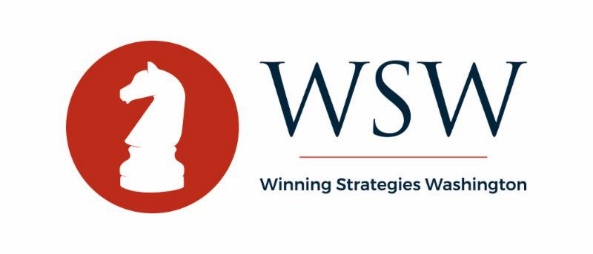 Legislative Update - May 21, 2020